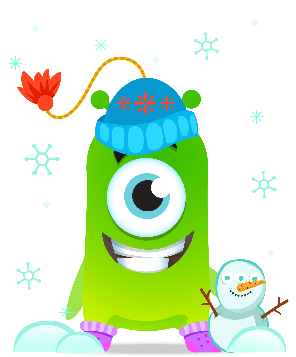 Zin van de dag: 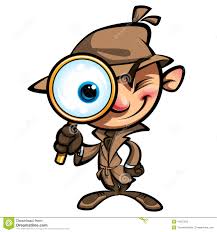 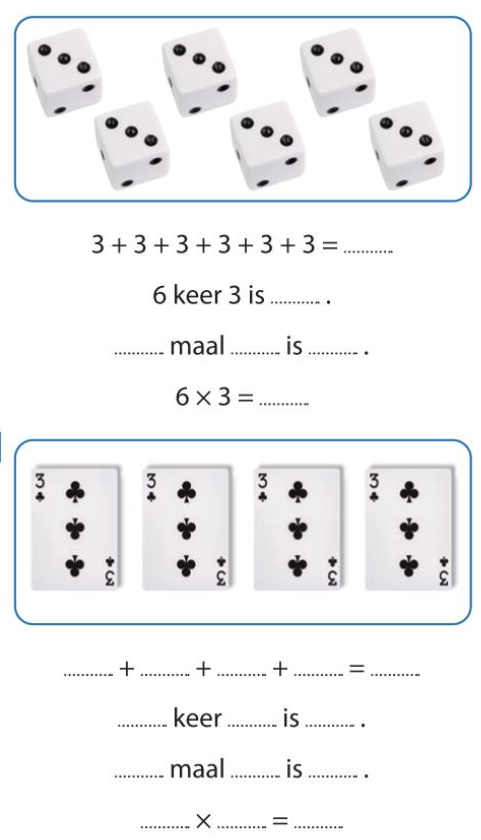 Vul in.                                                           2. Kleur de temperatuur.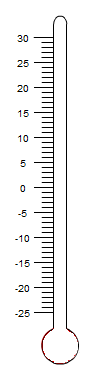 	                12°COefening in de kijker